português – Artigos definidos e indefinidos 4Reescreva as frases, transformando: 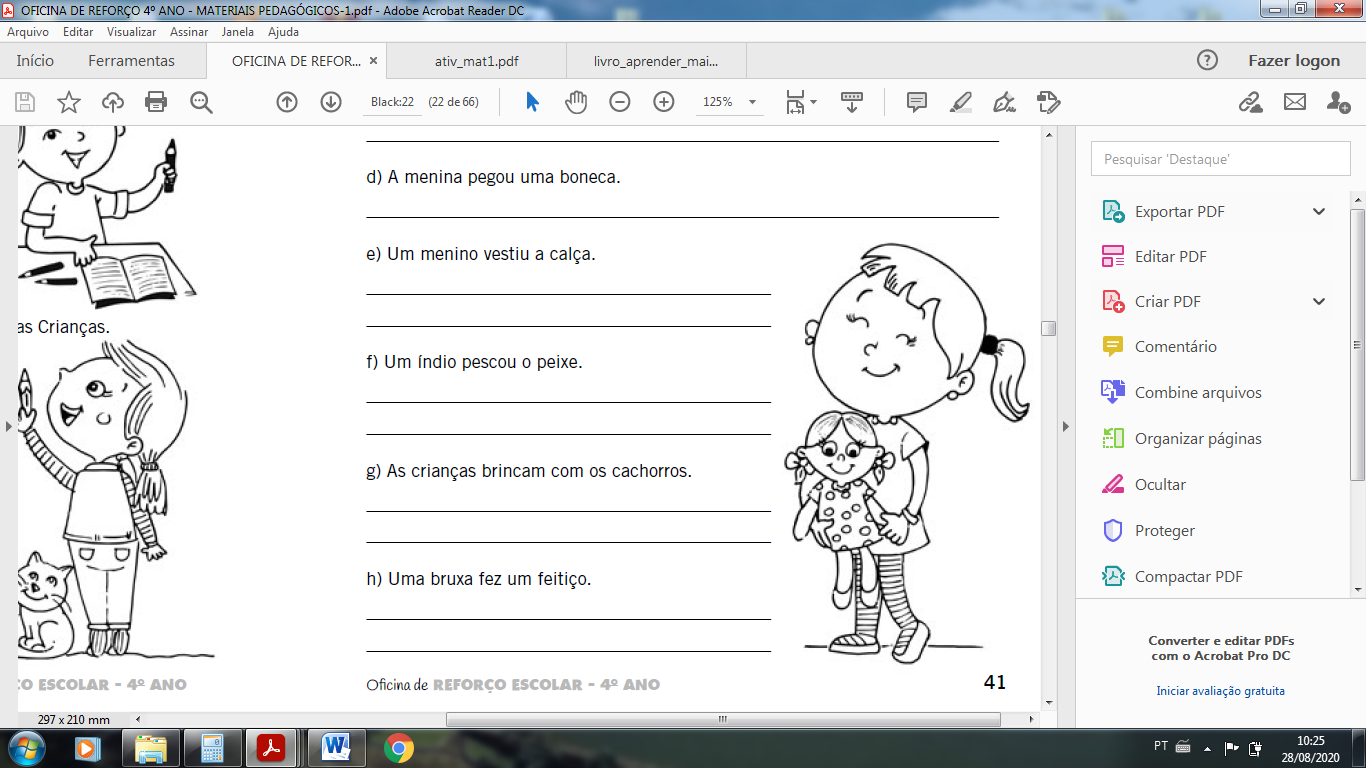 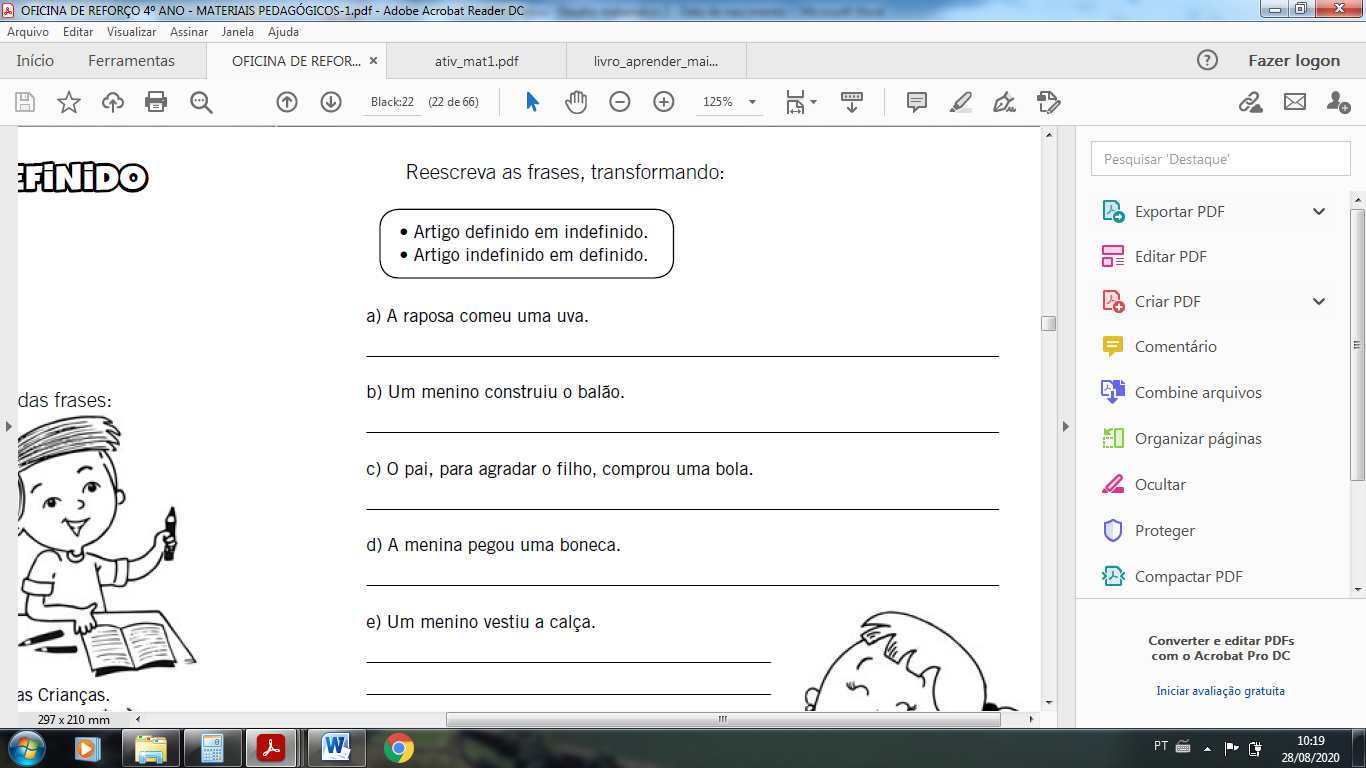 A raposa comeu uma uva.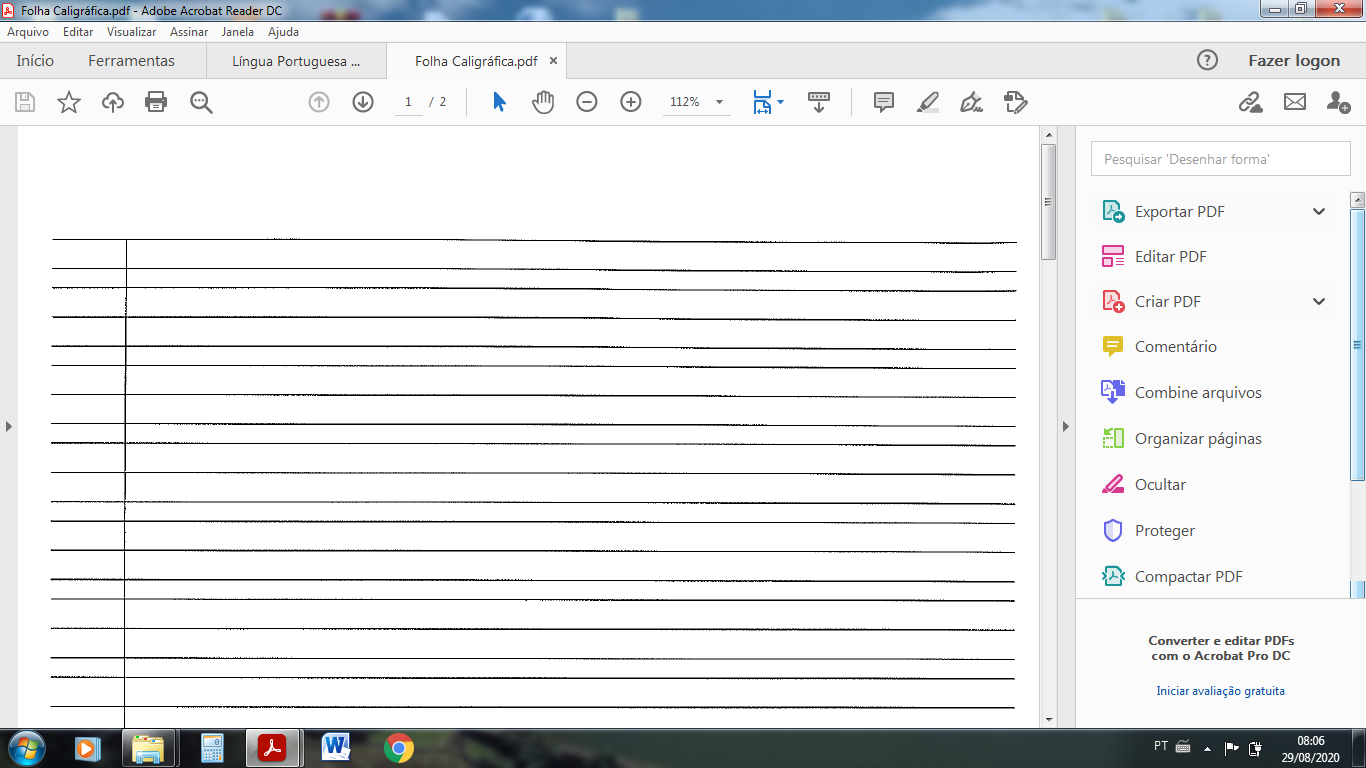 Um menino construiu o balão.O pai, para agradar o filho, comprou uma bola.A menina pegou a boneca.Um menino vestiu a calça.Um índio pescou o peixe.As crianças brincam com os cachorros.Uma bruxa fez um feitiço.